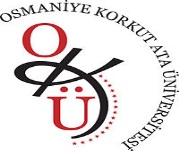 OSMANİYE KORKUT ATA ÜNİVERSİTESİMÜHENDİSLİK FAKÜLTESİELEKTRİK-ELEKTRONİK MÜHENDİSLİĞİ BÖLÜMÜ2021-2022 BAHAR YARIYILI ARA SINAV PROGRAMI* YDİ II Yabancı Dil II dersi programda belirtilen gün ve saate online olarak yapılacaktır.** EEM-294 Gönüllülük Çalışmaları dersi ödev olarak yapılacaktır.*** AİİT II Atatürk İlkeleri ve İnkılap Tarihi II dersi ödev olarak yapılacaktır.**** TD II Türk Dili II dersi sınavı test olacaktır, 18-19-20 Nisan tarihlerinde istedikleri zaman teams üzerinden katılabilirler.***** DOY 102 Dijital Okuryazarlık dersi ara sınavı sunum olarak yapılacaktır.GÜNBAŞLANGIÇSAATİDERSÖĞRETİM ELEMANIDerslikler18/04/2022PAZARTESİ10:15EEM 212 Analog ElektronikDoç. Dr. S. Batuhan AKBENEI20418/04/2022PAZARTESİ13:15EEM 108 Lineer Cebir ve Vektör AnalizDr. Öğr. Üyesi Seda ERMİŞEI20418/04/2022PAZARTESİ15:15EEM 481 Güç Sistem AnaliziDoç. Dr. Halil EROLEI204- EI205- EI20618/04/2022PAZARTESİ17:15EEM 352 Bilgisayar AğlarıDoç. Dr. Mehmet SÖNMEZEI204- EI20518/04/2022PAZARTESİ19/04/2022SALI08:15EEM 446 Akıllı SistemlerÖğr. Gör. Dr. İbrahim ÖZTÜRKEI204- EI30419/04/2022SALI10:00YDİ II Yabancı Dil IIÖğr. Gör. Dr. Eyyup Serkan ÖNCELOnline*19/04/2022SALI13:15EEM 322 Dijital Sinyal İşlemeProf. Dr. Elif Derya ÜBEYLİEI204- EI20519/04/2022SALI15:15EEM 210 Devre Analizi IIDr. Öğr. Üyesi Yavuz Selim İŞLEREI20419/04/2022SALI17:15EEM 206 Elektromanyetik Alan TeorisiDr. Öğr. Üyesi Seda ERMİŞEI20419/04/2022SALI20/04/2022ÇARŞAMBA08:1520/04/2022ÇARŞAMBA10:15EEM 465 Kablosuz HaberleşmeDoç. Dr. Mehmet SÖNMEZEI204- EI205- EI20620/04/2022ÇARŞAMBA13:15EEM 208 Mühendisler için Olasılık ve İstatistikProf. Dr. Elif Derya ÜBEYLİEI20420/04/2022ÇARŞAMBA15:15EEM 104 Fizik IIProf. Dr. Muhittin ŞAHANEI20420/04/2022ÇARŞAMBA17:15EEM 302 Kontrol SistemleriDoç. Dr. Halil EROLEI204- EI20520/04/2022ÇARŞAMBA21/04/2022PERŞEMBE09:15EEM 362 Elektrik TesisleriÖğr. Gör. Servet KÖNİEI20421/04/2022PERŞEMBE10:15EEM 102 Matematik IIArş. Gör. Dr. Fatma Sidre OĞLAKKAYAEA103(AMFİ 3)21/04/2022PERŞEMBE13:15EEM 472 Enformasyon TeorisiDr. Öğr. Üyesi Kemal BALIKÇIEI204- EI205- EI20621/04/2022PERŞEMBE15:15EEM 202 Sayısal YöntemlerDoç. Dr. Mehmet SÖNMEZEA103(AMFİ 3)21/04/2022PERŞEMBE17:15EEM 112 Bilgisayar ProgramlamaÖğr. Gör. Dr. İbrahim ÖZTÜRKEI204- EI20521/04/2022PERŞEMBE22/04/2022CUMA09:15EEM-473 Görüntü İşleme Dr. Öğr. Üyesi Yavuz Selim İŞLEREI204- EI205- EI20622/04/2022CUMA10:15EEM 106 Teknik İngilizce IDoç. Dr. Halil EROLEI20422/04/2022CUMA13:30EEM 342 Haberleşme SistemleriDr. Öğr. Üyesi Kemal BALIKÇIEI204- EI20522/04/2022CUMA15:30EEM 204 Malzeme BilimiArş. Gör. Dr. Selçuk YEŞİLTEPEEI20422/04/2022CUMA17:30EEM 494 Teknoloji ve İnovasyonDoç. Dr. Mehmet SÖNMEZEI204- EI30422/04/2022CUMAEEM-294 Gönüllülük ÇalışmalarıDr. Öğr. Üyesi Yavuz Selim İŞLERÖdev olarak yapılacaktır.**AİİT II Atatürk İlkeleri ve İnkılap Tarihi IIDr. Öğr. Üyesi M. Fazıl HİMMETOĞLUÖdev olarak yapılacaktır.***TD II Türk Dili IIÖğr. Gör. Esra TUTOnline olarak yapılacaktır.****DOY 102 Dijital OkuryazarlıkDr. Öğr. Üyesi Seda ERMİŞSunum olarak yapılacaktır.*****